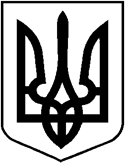 ВОЛОДИМИРСЬКА МІСЬКА РАДА ВОЛИНСЬКОЇ ОБЛАСТІ ВИКОНАВЧИЙ КОМІТЕТРІШЕННЯ 	   №	 м.ВолодимирПро дозвіл на укладення договору дарування будинку на ім’я малолітньої_____, __ р.н.          Розглянувши заяви _____ та _____  про дозвіл на укладення договору дарування квартири за адресою: вул. __, кв. __, м. Володимир, на ім’я малолітньої  _____, __ р.н., та інші зібрані для цього документи, на підставі ст.177  Сімейного кодексу України, ст. 31, 71 Цивільного кодексу України, керуючись ст.40 Закону України  «Про місцеве самоврядування в Україні», виконавчий комітет міської ради ВИРІШИВ :Дати дозвіл ______ на укладення договору дарування  будинку за адресою: вул. _____, __, кв. __, м. Володимир, на ім’я малолітньої ______, __ р.н.Дозволити _____ укласти договір дарування будинку за адресою: вул. _____, __, кв. __, м. Володимир, на ім’я малолітньої  ______, __ р.н., і діяти від її імені.Контроль за виконанням рішення покласти на постійну комісію міської ради з питань охорони здоров’я, екології та соціального захисту населення.Міський голова                                                              Ігор ПАЛЬОНКАЛілія Сидорук 